Авторы: Козырев Иван СергеевичНаучно – исследовательский проект«Мой питомец - хомячок»Научный руководитель: Коконова Мария Николаевна,воспитательРоссийская ФедерацияКрасноярский крайУжурский районсело СолгонМуниципальное бюджетное дошкольное образовательное учреждение «Солгонский детский сад»Подготовительная к школе группа2023 г.ОГЛАВЛЕНИЕВВЕДЕНИЕ……………………………………………………………………3ГЛАВА 1. ВНЕШНИЙ ВИД И ПОВАДКИ ХОМЯКА……………………..7Исследование 1. К какой породе относится мой хомяк?» ГЛАВА 2. Содержание и питание хомяков…………………………………9 Исследование 2. Предпочтение в питании у хомяка Исследование 3. Хомяк ночное или дневное животное? ГЛАВА 3. Советы по содержанию хомяков……………………………….12 ЗАКЛЮЧЕНИЕ………………………………………………………………13 СПИСОК ЛИТЕРАТУРЫ……………………………………………………14 ПРИЛОЖЕНИЯ………………………………………………………………15ВВЕДЕНИЕАктуальность проекта:  Сейчас  многие родители редко разрешают заводить домашних питомцев, в том числе и хомячков. Нужно показать,  доказать родителям, что можно завести домашних питомцев - и без труда, и он скоро станет любимчиком всей семьи. Цель: доказать, что домашние питомцы - хомяки, очень дружелюбные  и не требуют сложного ухода Задачи:  Образовательные1.Дать представление о разнообразии видов хомяков.   2.Изучить специальную литературу  и интернет – ресурсы. Развивающие1.Развивать знания о характерных повадках хомяков.2.Формировать и обогащать представления об уходе за хомяком.3. Развивать умения наблюдения и сравнивания.Воспитательные:1. Воспитывать желание заботится о домашнем питомце.2. Воспитывать ответственность за свое домашнего питомца. 3. Воспитывать чувства сопереживания ко всему живому.Педагогические технологии:Информационно – коммуникативные;Здоровье-сберегающие;Технология исследовательской деятельности;Игровые.Участники проекта: Воспитанник подготовительной к школе группы, воспитатель, родитель.  Методы реализации проекта:1. Словесный (рассказ, беседа);2. Наблюдение;3.  Наглядный.  4. изучение литературы, информация в интернет-  ресурсах. Этапы проведения: подготовительный, практический, заключительный.  Объект исследования: хомякГипотеза: Если создать хорошие условия для жизни домашнего питомца - хомяка, то он будет радовать хозяина своим присутствием, и не доставит хлопот.  Проблема: в современном мире не все интересуются и решают завести домашнего питомца – хомяка. Планируемый результат:  Расширение представлений о жизни домашнего питомца - хомяка, исходя из личных наблюденийУметь наблюдать за хомяком.  Научится проявлять заботу и сочуствие.  Этапы реализации проекта: 1 этап – подготовительный- Изучение необходимой литературы;- Создание развивающей среды; - Памятка «Наши домашние друзья»; 2 этап – основной (практический) - Внедрение в воспитательно-образовательный процесс эффективных методов и приёмов по расширению знаний о грызунах.  - Разработка и накопление методических материалов и рекомендаций по данной проблеме;  - Расширение детских представлений, накопление и закрепление полученных знаний об окружающем мире, через разнообразные виды совместной деятельности педагога с детьми и родителями.1. Познавательное развитие (беседы, НОД).  «У нас в гостях домашние питомцы», «Домашние питомцы – хомяки,  у нас дома, забота и уход», «Кто такие хомяки?», «Кто они грызуны?», Показ презентации «Разновидность хомяков», рассматривание картин «Хомячиха с хомячатами». 2.Художественно-эстетическое развитие:1.Рисование: «Мой любимый питомец»2.Лепка «Животные по замыслу»;3.Аппликация «Хомяк». 3. Социально-коммуникативное развитие:Беседы: «Для чего мы заводим домашних питомцев?», «Как живут лесные и домашние хомяки?». Вечер загадок про разновидностей хомяка (ребусы, кроссворды).  4.Чтение художественной литературы:Энциклопедии для дошкольников: «Животные»,  Баксис Д., Самервиль Б.  Дрессировка и воспитание хомячка;    С.А.Михайлов «Хомячки»; Работа в книжном уголке (рассматривание иллюстраций, различных животных)Физическая культура: Игра "Тише мыши"	 Развивающие и дидактические игры, разрезные картинки.  Работа с родителями: Консультация для родителей « Братья наши меньшие», памятка «Уход за домашними питомцами», Консультация для родителей: «Плодотворное влияние домашнего питомца на ребенка».  Этап – заключительный 1.Обработка результатов по реализации проекта. 2.Презентация проекта. ГЛАВА 1. ВНЕШНИЙ ВИД И ПОВАДКИ ХОМЯКАХомяки – это млекопитающие, грызуны, с большими  резцами, которые постоянно растут, поэтому хомячку  необходимо что- то грызть, чтобы стачивать себе зубы. Хомяки живут по всему миру – больше всего их в полупустынях, где они живут в норках. Там у них много кладовых с разными припасами (до  10- 20 кг различного корма): зёрна пшеницы, кукурузы, моркови, картофель, орехи, горох. Слово хомяк означает «запасаться, накоплять». Природный окрас хомячков золотистый. Но зверьки бывают разного размера, а шерсть у них может быть короткая, длинная и даже курчавая. Хомяки ведут ночной образ жизни, а днем спят в своих норах, на зиму многие из них впадают в спячку. У них очень плохое зрение, но острое обоняние и отличный слух  У хомячков есть отличительная черта - большие защечные мешки, в которые хомячок прячет найденную пищу(Приложение1)Исследование 1. К какой породе относится мой хомяк?»   Мы начали изучать литературу и читать статьи в интернете, чтобы выяснить, к какой породе относится хомяк, это необходимо было знать, чтобы провести все остальные исследования.Пород хомяков огромное множество, и все они имею шерсть различной длины и окраса, отличаются в размерах и т.д. Такая  окраска, как у нашего хомяка, встречается у джунгарских или сирийских видов. Встречаются черно-белые хомяки довольно часто. Черный-белый хомяк имеет такие же размеры, как и его прямые потомки:1. сирийские хомячки достигают веса в 100-200 грамм и длиной туловища от 13 до 19 сантиметров;2. джунгарские черные хомяки имеют вес, не превышающий 45 граммов и диной тельца не более 10сантиметров. Мы измерили и взвесили хомяка. И сделали вывод, что он относится с сирийским  хомячкам, т.к. длина его тела 12см, а вес 130 г.  Сейчас чаще всего встречается три окраса у сирийский хомяков: золотистый , белый и черный . Иногда у сирийских хомячков  белого окраса, допускается черной окраски на кончиках лапок и на головке. Шерстка достаточно длинная. Окрас нашего хомяка полностью совпадает с данным описанием(Приложение2).ГЛАВА 2. Содержание и питание хомяков  Для того, чтобы хомячку было комфортно, у него должна быть отдельная клетка (они любят жить поодиночке). Для семейства нужна большая, просторная клетка, иначе возможны драки.Необходимы две мисочки для корма: свежего (фрукты, овощи, трава) и сухого (зерно и семена). В клетке обязательно должна быть поилка и  минеральный камень для хомяков – специальный мелок для стачивания зубов и восполнения в организме минералов. Желательно  поставить и беговое колесо для хомяка, чем оно больше ,тем лучше. Оно приносит много радости хомячкам(Приложение3)Дно клетки застилают опилками, сеном, бумажными салфетками или специальным древесным наполнителем, нужно менять наполнитель и мыть поддон раз в неделю. Клетку поставьте на хорошо освещенное  теплое место, защищенное от сквозняков или высокой температуры. Выпускайте иногда питомца из клетки, давая немного побегать по полу.Питание хомяка.Всеядные хомячки готовы есть много и практически все. Тем не менее, чтобы питомец был здоров и жил максимально долго, следует составить ему правильное питание. Домашнего хомяка можно кормить следующими продуктами:(Приложение 4)1.сухой готовый корм для хомяков, который можно купить в зоомагазине;2.грецкие орехи, арахис, фундук и семена кунжута;3.подсолнечные и тыквенные семечки;4.ячмень, пшеница, овес, гречневое ядро, белая фасоль, горох;5.тыква, морковь, свекла,  яблоки, огурец, кабачок, репа, бананы, цветная капуста, болгарский перец, свежая и сушеная кукуруза, груши.6.петрушка, листья салата, одуванчика, подорожника и крапивы, зелень укропа, клевер и люцерну. 7.веточки клена, ясеня, ивы, березы, вишни, яблони и груши;не чаще пары раз в неделю в рацион хомяка включают обезжиренный творог, отварное постное мясо (лучше куриное). Для здорового роста нужно добавляйть в рацион витамины и минералы, травяные гранулы. Положите в клетку хомячку хорошо высушенное, мягкое сено или колосья злаков – это будет и дополнительный корм, и материал для обустройства гнезда. Запрещенные для хомяков продукты:           1.Миндаль            2. Чеснок (ядовит для хомяков)СельдерейЛукФасольКартофельРевеньПомидоры ИзюмШоколадИсследование 2. Предпочтение в питании у хомяка  «Какие предпочтения в питании есть у хомяка?»Вопрос кормления хомяков был уже описан выше, но нам интересно было понаблюдать, что больше всего любит есть наш хомяк, кроме корма, конечно.Вот, что выяснилось. Хомяк ест от 3до 5 раз в день, активнее питается ближе к вечеру. Предпочитает морковку , предлагали огурец, но морковка понравилась больше.(Приложение5 ). Хомяк пытался утащить кусочек морковки и спрятать у себя в домике. Также любит семечки. Пьет не так часто: 1-2 раза в день. Постоянно запасается кормом и прячет у себя в домике.Итак, можно сделать вывод о том, что предпочтения в еде во многом схожи с дикими сородичами. Но, в целом, в домашних условиях неприхотлив в питании.Исследование 3. Хомяк ночное или дневное животное?  В дикой природе хомяка считают ночным животным.Наблюдая за хомяком ,стало заметно, что ближе к вечеру он просыпается и начинает активно прыгать, что-то грызть, падать, возиться в подстилке, наводить порядок в своем домике, греметь колесом, играть. Наблюдения длились 2 недели, и каждый день происходили одни и те же действия. Вечером и частично ночью хомяк вел себя активно, а уже рано утром засыпал в своем домике, откуда выходил,  только вечером. Таким образом, наблюдения подтверждают тот факт, что хомяк – ночное животное(Приложение6).  ГЛАВА 3. Советы по содержанию хомяков.   Хомяк должен быть здоров: с чистыми и ясными глазками, шерсть грызуна должна быть блестящей, без проплешин, не спутываться в комки, без загрязненийКлетку для хомяка лучше выбирать не слишком маленького размера, примерно в 40 см в длину и не менее 25 см в высоту. Можете взять что-нибудь из старой клетки хомяка и положить в новую, чтобы со знакомыми запахами легче проходил период адаптации.Впервые дни после приобретения хомяка надо дать животному освоиться и привыкнуть к новому месту обитания. Оставьте на два-три дня питомца в покое. Затем постепенно берите хомяка в руки. Держать хомяка можно, взяв пальцами под передние лапки. У этих славных грызунов очень сильно развито обоняние и слух, поэтому в скором времени хомячок запомнит ваш запах. Хозяевам таких питомцев необходимо знать, что болезни их любимцев чаще всего являются последствием стресса, который может быть вызван:  новый сосед в клетке, переезд, нарушение сна. (Приложение7)ЗАКЛЮЧЕНИЕ  В ходе данной работы, я изучил образ жизни   хомяка  и приспособленность к жизни в домашних условиях с  помощью  специальной  литературы про хомяков и рекомендаций  по уходу за ними.       Приобретенные практические навыки ухода за мелкими зверьками применил  к наблюдению за образом жизни и развитием  хомячков в домашних условиях       От  общения с нашим маленьким  питомцем  я  получаю  массу радостей, учусь проявлять заботу о нём        Подводя итоги своей работе, я могу сделать вывод, что  домашние животные создают благоприятную атмосферу в доме, положительным образом влияют на состояние здоровья людей, да и просто, делают жизнь человека более интересной.       Любите своих домашних животных!        Хомяки живут в домашних условиях около 3 лет, а при хорошем уходе могут прожить и больше. Заботьтесь о своем маленьком питомце, пусть он радует вас как можно дольше!      Я добился поставленной цели:  1. узнал много нового и интересного о хомяках, об истории их приручения человеком;провел и описал собственные наблюдения за хомячком; дал советы тем ребятам, кто хочет завести хомяка;мною подобрана и изучена литература; Проект  закончен  советами для тех, кто хочет завести себе мелкого грызуна – хомячка(Приложение8)СПИСОК ЛИТЕРАТУРЫ 1. Баксис Д., Самервиль Б.  Дрессировка и воспитание хомячка. – М.: Аквариум, 20062. Груздев К.Н. Хомячки, морские свинки и их родственники /К.Н.Груздев, Л.К.Груздев. - М: Зоомаркет, 1997.3. Котенкова Е. Жизнь хомячков / Е. Котенкова // Кот и Пес- 2001. - №10.4. Рахманов А.И. Хомяки и морские свинки. - М.: Аквариум, 2003.6. http://www.homhom.narod.ru/7. http://www.zoomagazinchik.ru8. https://ru.wikipedia.9. http://www.list7i.ru/?id=46&mod=boards Хомяки в домашних условиях10. http://www.msvinka.ru/hom1.html История сирийского хомяка11. http://uchidoma.ru/uxod-za-xomyakam/ Как правильно ухаживать за хомяками в домашних условиях.12. http://onwomen.ru/uhod-za-homyakami.html  Уход за хомяками в домашних условиях.ПРИЛОЖЕНИЯ Приложения1  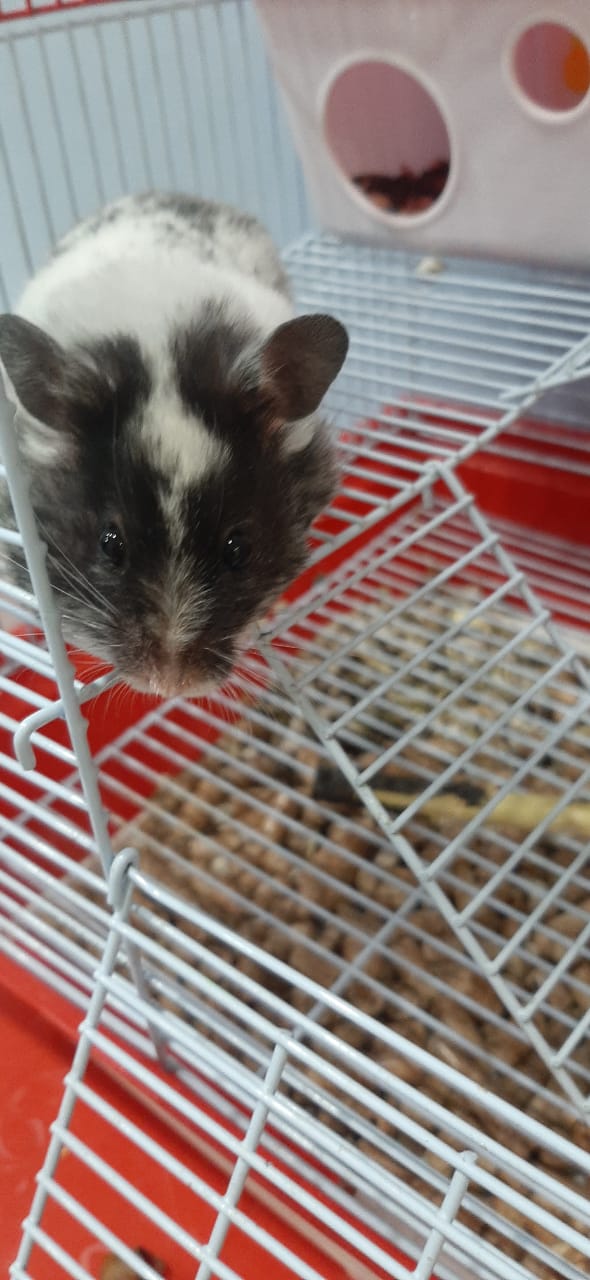 Приложение2 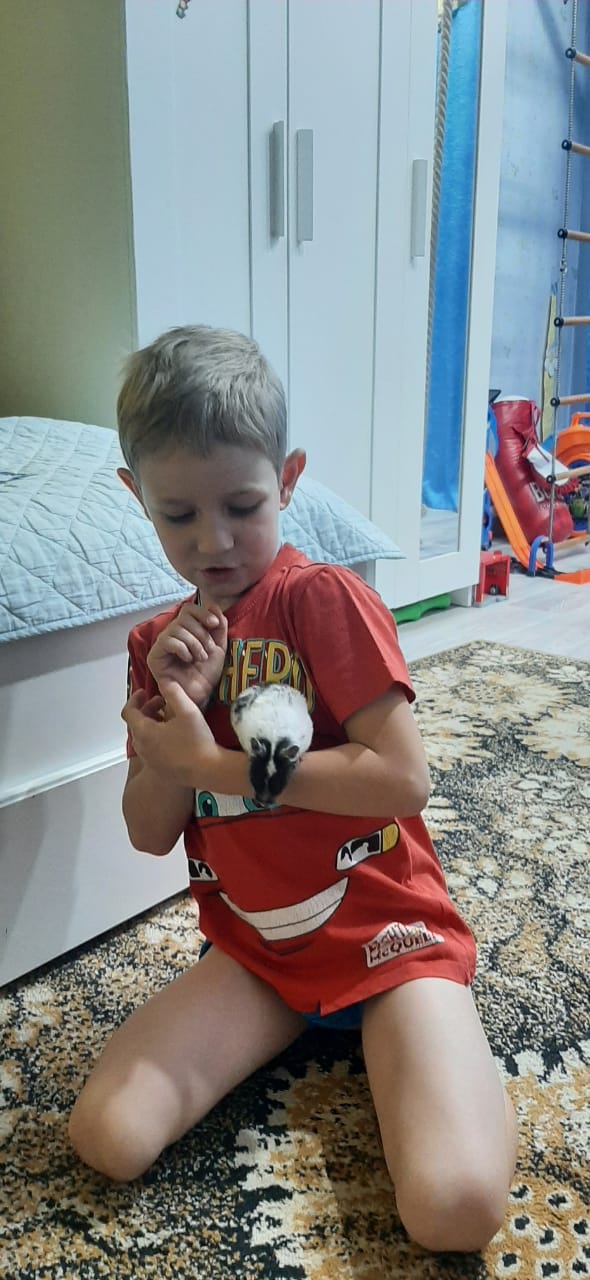 Приложение3 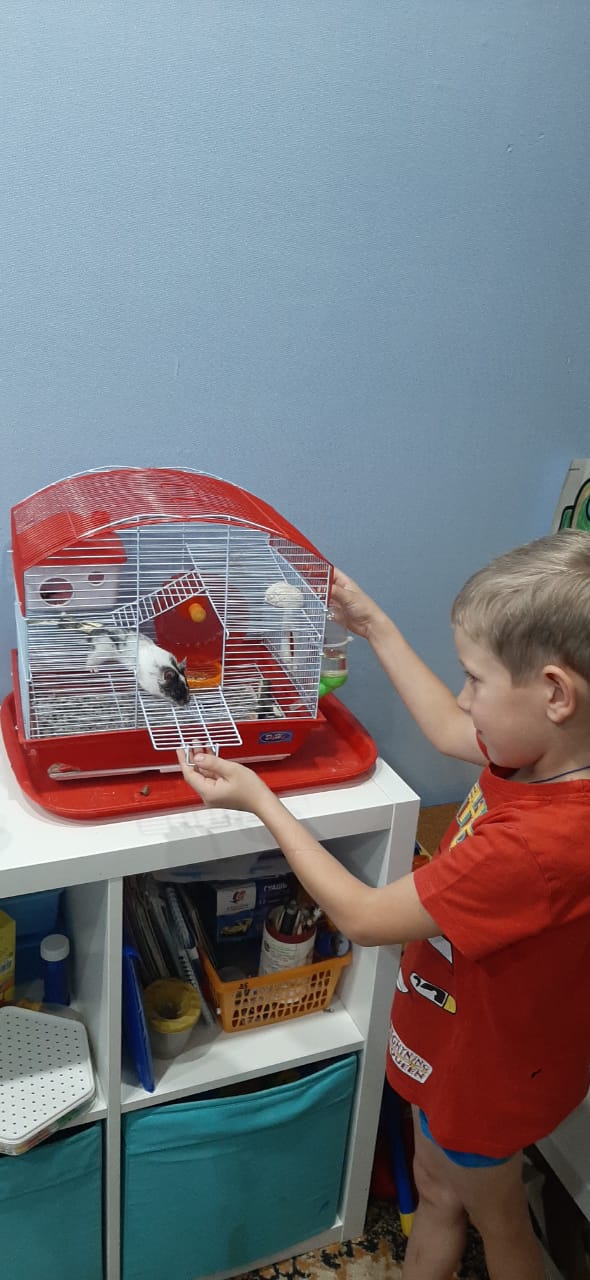 Приложение4 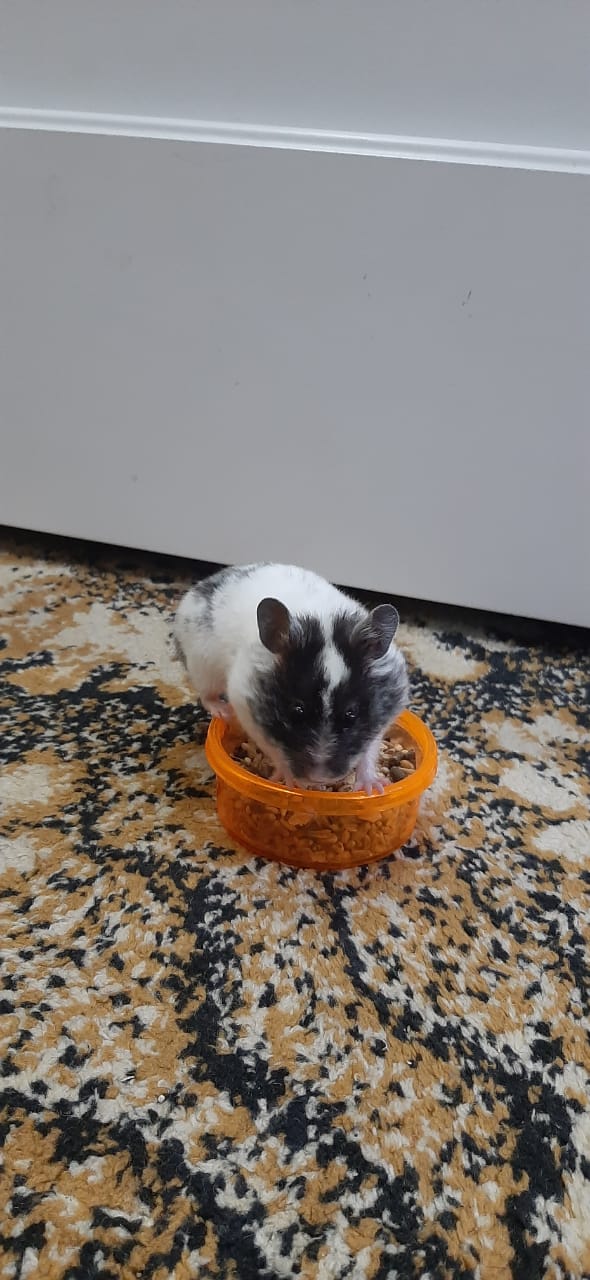 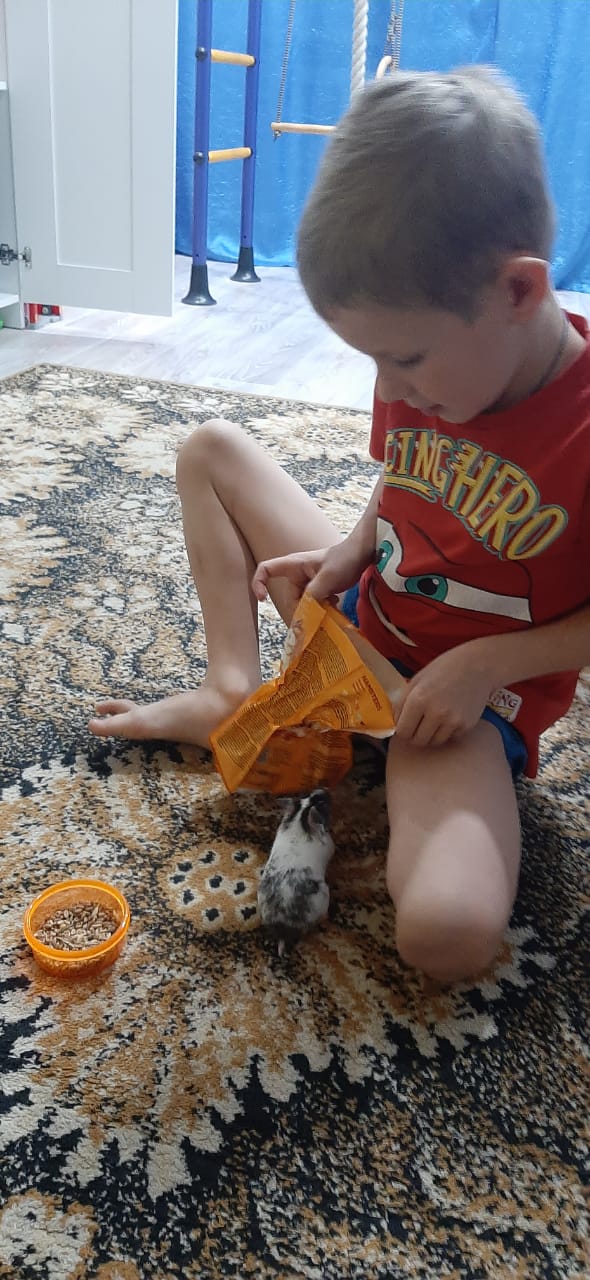 Приложение5 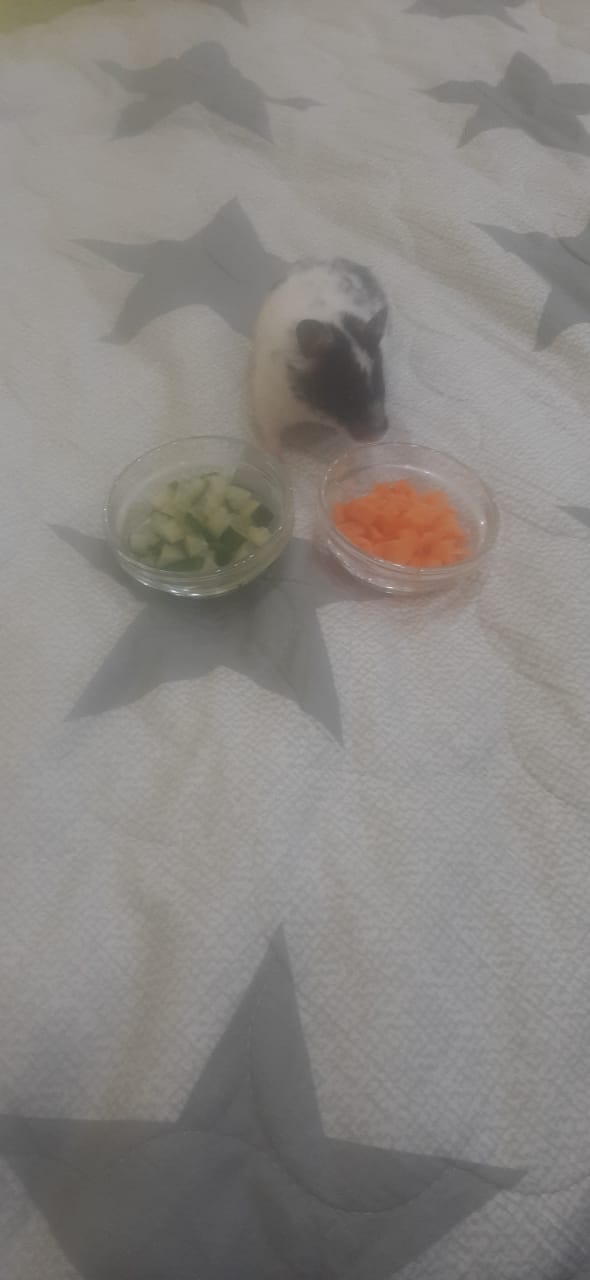 Приложение6 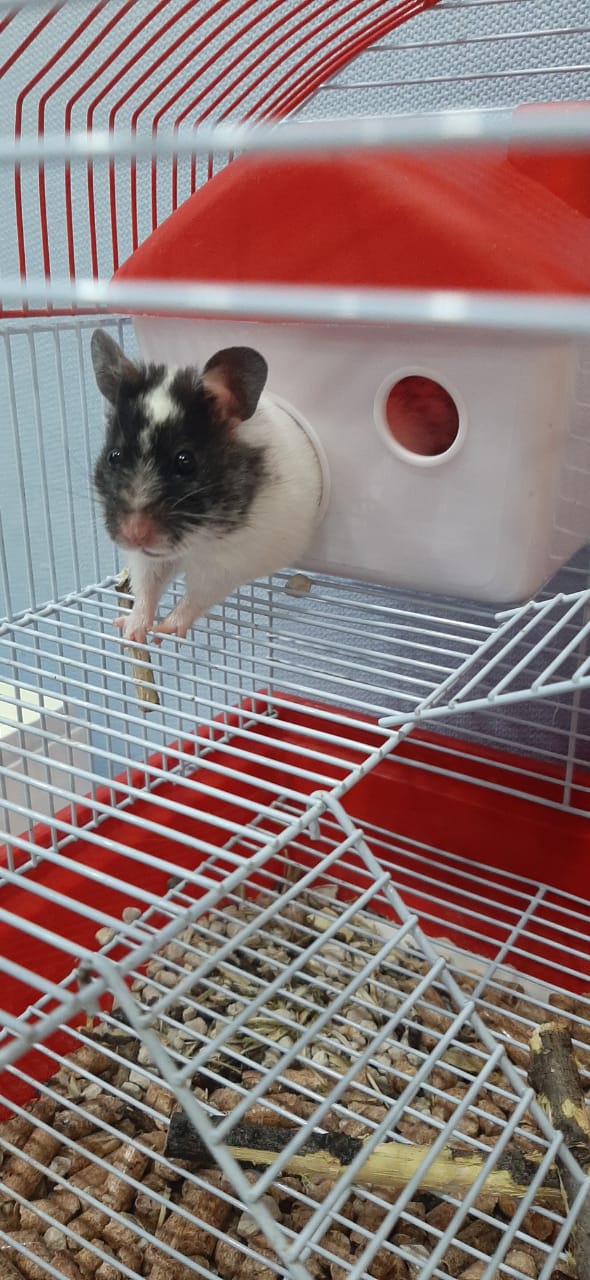 Приложение7 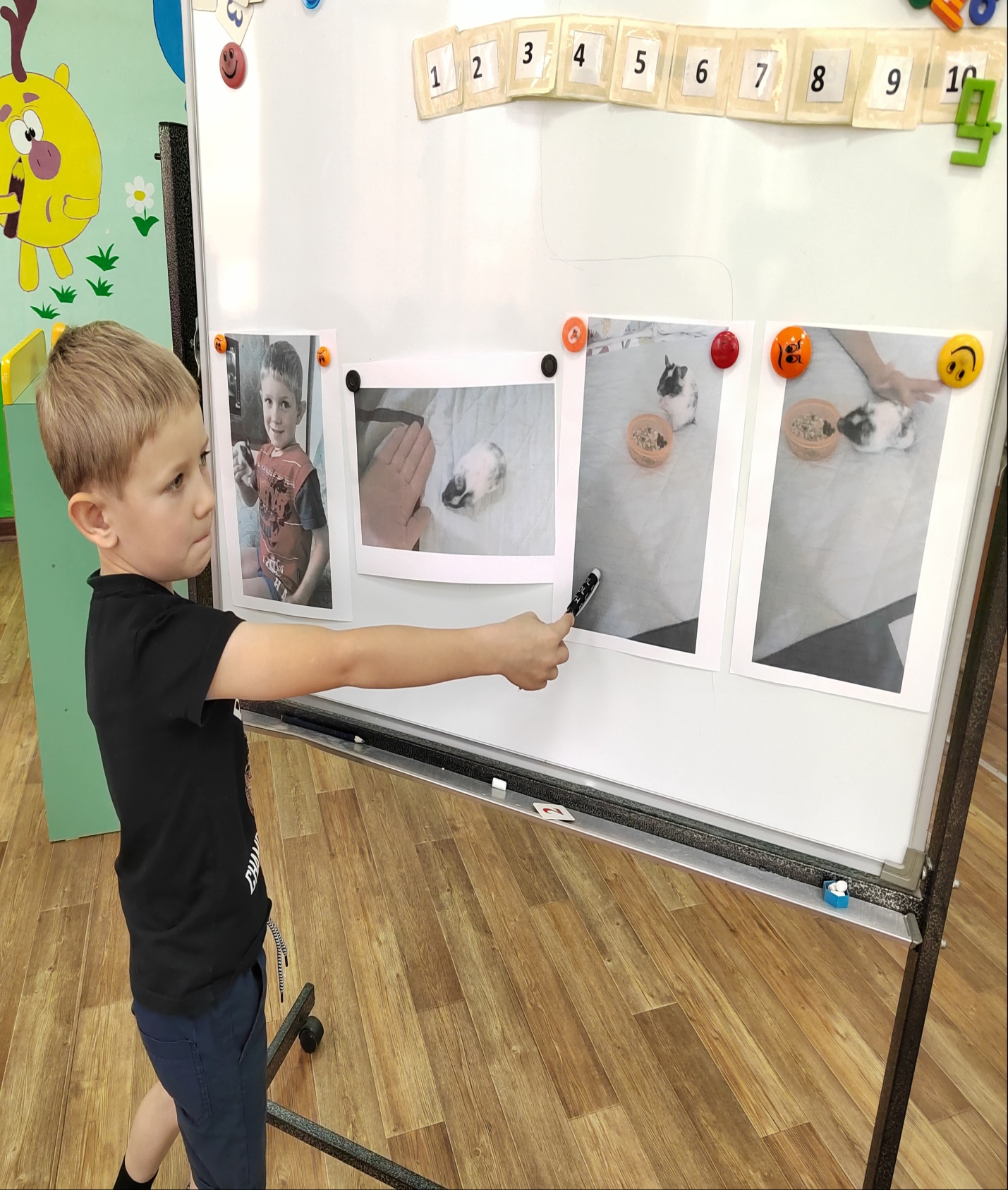 Приложение8 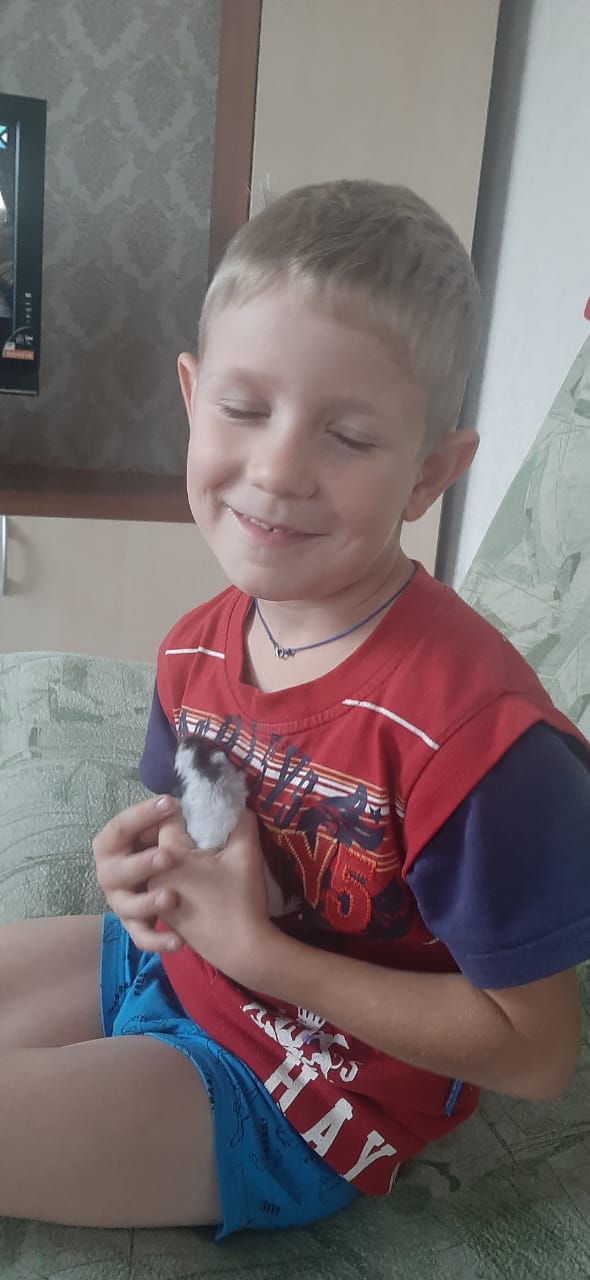 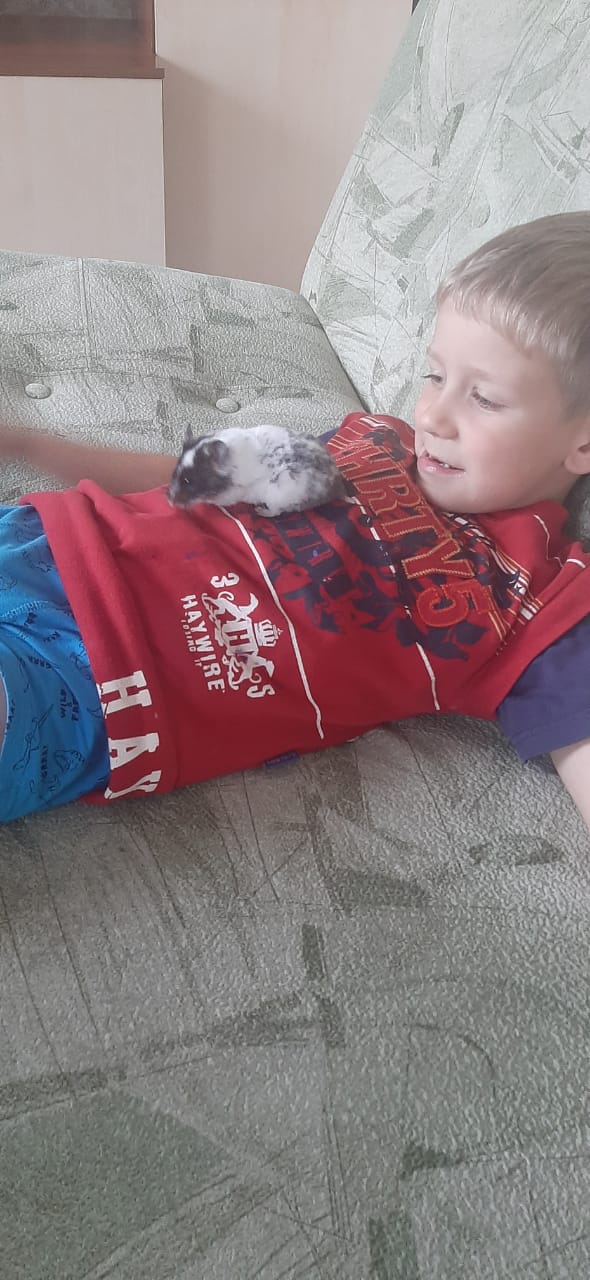 